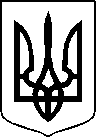 КАБІНЕТ МІНІСТРІВ УКРАЇНИПОСТАНОВАВід                  2023 р. №КиївПро внесення змін до пункту 162 Ліцензійних умов провадження господарської діяльності з виробництва лікарських засобів, оптової та роздрібної торгівлі лікарськими засобами, імпорту лікарських засобів (крім активних фармацевтичних інгредієнтів)Кабінет Міністрів України постановляє:1. Внести до пункту 162 Ліцензійних умов провадження господарської діяльності з виробництва лікарських засобів, оптової та роздрібної торгівлі лікарськими засобами, імпорту лікарських засобів (крім активних фармацевтичних інгредієнтів), затверджених постановою Кабінету Міністрів України від 30 листопада 2016 р. № 929 (Офіційний вісник України, 2016 р., № 99, ст. 3217; 2022 р., № 79, ст. 4757; 2022 р., № 88, ст. 5472), зміни, що додаються.2. Ця постанова набирає чинності з дня її опублікування та вводиться в дію через три місяці з дня припинення чи скасування воєнного стану, введеного Указом Президента України «Про введення воєнного стану в Україні» від 24 лютого 2022 року № 64/2022, затвердженого Законом України «Про затвердження Указу Президента України «Про введення воєнного стану в Україні» від 24 лютого 2022 року № 2102-IX.Прем’єр-міністр України                                                                 Д. ШМИГАЛЬ